Информацияо седьмом отборе российско-израильских проектов в области промышленных научно-исследовательских и опытно-конструкторских работ2017 годПрием заявок осуществляется до 28 декабря 2017 года     В рамках соглашения, заключенного между Правительством Российской Федерации и Правительством Государства Израиль о сотрудничестве в области промышленных НИОКР, Фонд инфраструктурных и образовательных программ со стороны Российской Федерации и израильское Агентство по инновациям (бывший Офис Главного Ученого Министерства экономики) со стороны Государства Израиль объявляют о начале отбора российско-израильских проектов в области промышленных НИОКР (организацию отбора проектов со стороны Израиля осуществляет ISERD – израильский центр промышленных научно-исследовательских и опытно-конструкторских работ).Требования к проектам:Проект должен относиться к области нанотехнологий, способствовать развитию новых производств, механизмов и инструментов для реализации потенциала наноиндустрии;Разрабатываемые продукт, процесс или услуга в рамках реализации проекта должны иметь инновационный характер и опираться на новые технологии;Ожидаемый срок коммерциализации технологии – ориентировочно 3-5 лет;Проект должен иметь значимые объемы потенциальных рынков на территориях Российской Федерации, Государства Израиль и мировых рынков. Отраслевой фокус отбираемых проектов:В рамках отбора планируется поиск проектов, осуществляющих промышленные НИОКР с применением нанотехнологий, в том числе по следующим направлениям (перечень направлений является открытым):нанотехнологии в медицине и здравоохранении; нанотехнологии в сельском хозяйстве и питании; нанотехнологии в новых источниках энергии и использовании природных ресурсов;нанотехнологии в охране окружающей среды;нанотехнологии в связи;нанотехнологии в космических исследованиях;нанотехнологии в информатике и обмене данными;иная область применения нанотехнологий.Также в рамках отбора планируется поиск проектов, осуществляющих промышленные НИОКР с целью создания продуктов в нанотехнологическом и связанным с ним высокотехнологичных секторах по следующим технологическим областям деятельности (перечень направлений является открытым):геномные технологии и сервисы;медицинское оборудование;промышленные биотехнологии;регенеративная медицина и клеточные технологии;композитные материалы (в т. ч. натуральные волокна, биотекстиль);промышленные нанопокрытия (в т. ч. CVD, PLD, PVD, ALD);технологии модификации (инжиниринга) классических материалов;зеленая химия (в т. ч. на основе биокомпонентов);тонкая химия (в т. ч. функциональные полимеры, спецпластики, ПАВ, модификаторы полимеров);возобновляемая энергетика (в т. ч. ветроэнергетика);нефтегазовая промышленность (в т. ч. оборудование);системы хранения энергии, источники тока, смарт-грид;фотоника и оптоэлектроника;микро- и наноэлектроника (включая гибкую и силовую электронику);лазерные технологии и продукты;фотовольтаика (в т. ч. гибкая);светотехника;«интернет вещей», оборудование, элементы систем (в т. ч. сенсоры, системы и протоколы связи);аддитивные технологии (в т. ч. технологии печати и проектирования, оборудование);робототехника, промышленная и сервисная (в т. ч. логистика, driveless, замена человека / классических механизмов и решений);цифровые производственные технологии.Требования к участникам:Участники должны соответствовать следующим требованиям:Российский участник:осуществлять ведение производственной деятельности или являться научно-исследовательским (университет, исследовательский институт и т.п.) учреждением или обладать командой, способной осуществить программу исследований по Проекту;Израильский участник:осуществлять ведение производственной деятельности и готовый принять технологическую и научную помощь от производственного или научно-исследовательского учреждения.Требования к подаваемой заявке:Заявка на участие в отборе должна быть подана от имени участников-партнеров со стороны Российской Федерации и Государства Израиль.Заявка на участие в Отборе должна содержать заключенное (или предварительное) Соглашение Участников проекта о совместной коммерциализации полученного в результате осуществления проекта продукта, технологии или услуги, о распределении расходов по проекту, а также об урегулировании вопросов владения и использования интеллектуальной собственности в рамках проекта.Заявка на участие в отборе оформляется в соответствии с требованиями, представленными в документации по отбору проектов, предоставляемой: Фондом инфраструктурных и образовательных программ – для российских участников и Офисом Главного Ученого Министерства экономики Государства Израиль – для израильских участников. Порядок подачи заявок:Заявка в формате pdf. направляется одновременно в Фонд инфраструктурных и образовательных программ на электронный адрес otbor.rus-isr@rusnano.com и в Офис Главного Ученого Министерства экономики Государства Израиль uzi@iserd.org.il.Заявка, направляемая в Фонд инфраструктурных и образовательных программ, может быть подана на русском языке (допускается подача заявки на английском языке).Заявка, направляемая в Офис Главного Ученого Министерства экономики Государства Израиль, оформляется в соответствии с требованиями Офиса Главного Ученого Министерства экономики Государства Израиль.При необходимости Фонд инфраструктурных и образовательных программ и Офис Главного Ученого Министерства экономики Государства Израиль вправе дополнительно запросить заявку в бумажной форме.Критерии оценки заявок:Оценка подаваемой заявки будет осуществляться c учетом законодательства, правил и процедур, применяемых каждой из сторон (Российская Федерация и Государство Израиль), в том числе с применением следующих критериев:Новизна предложения, потенциал его применения в производстве и эффекты, создаваемые сотрудничеством партнеров по проекту;Научная обоснованность предложения;Техническая реализуемость предложения;Соответствие области нанотехнологий;Перспективы коммерциализации предложения и ожидаемые объемы потенциальных рынков;Команда по проекту и их квалификация, в том числе партнеров по проекту со стороны Государства Израиль;Обоснованность планируемых затрат;Возможности участников-партнеров (наличие штата исследователей, инфраструктуры, финансовых средств, способность осуществлять продвижение и развитие предложения).Условия финансовой поддержки проектов:Объем финансирования проекта, а также порядок предоставления финансирования определяются с учетом законодательства, правил и процедур, применяемых каждой из сторон (Российская Федерация и Государство Израиль). Фонд осуществляет финансирование проекта в форме выдачи гранта в объеме, не превышающем 50% бюджета российской части проекта. Например, бюджет проекта составляет 70 млн. рублей. Из них объем предполагаемого финансирования со стороны Российской Федерации составляет 40 млн. рублей, со стороны Государства Израиль – 30 млн. рублей. Фонд инфраструктурных и образовательных программ вправе осуществить финансирование проекта в объеме, не превышающем 20 млн. рублей (50% от 40 млн. рублей). Окончательное согласование размеров и графика финансирования проекта осуществляется на этапе проведения отбора проекта (до момента принятия решения о финансировании проекта).Участник со стороны Государства Израиль должен соответствовать процедурам, правилам и положениям финансирования Офиса Главного Ученого Министерства экономики Государства Израиль. Контакты для получения дополнительной информации по проводимому отбору: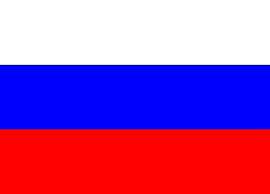 Российско-израильская программа по сотрудничеству в области промышленных научно - исследовательских и опытно-конструкторских работ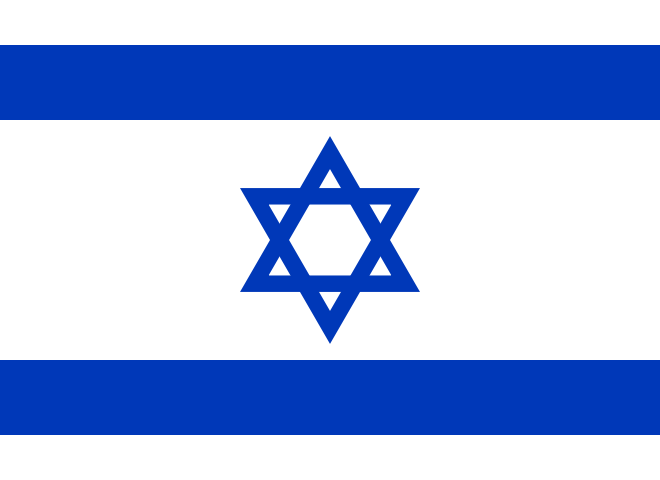 Россия:Израиль:Александр КартUzi Bar-SadehАдрес: 117036, Россия, г. Москва, проспект 60-летия Октября, д. 10А, Фонд инфраструктурных  и образовательных программISERD, 29 Hamered St. (P.O.Box 50364) Tel-Aviv 61500, IsraelТел: +7 495 988 5388 доб. 23-92Tel: +972-3-5118185Fax: +7-495-988-53-99Fax: +972-3-5177655e-mail: otbor.rus-isr@rusnano.com e-mail: uzi@iserd.org.il